Doručovací adresa: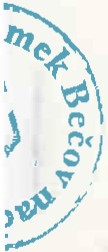 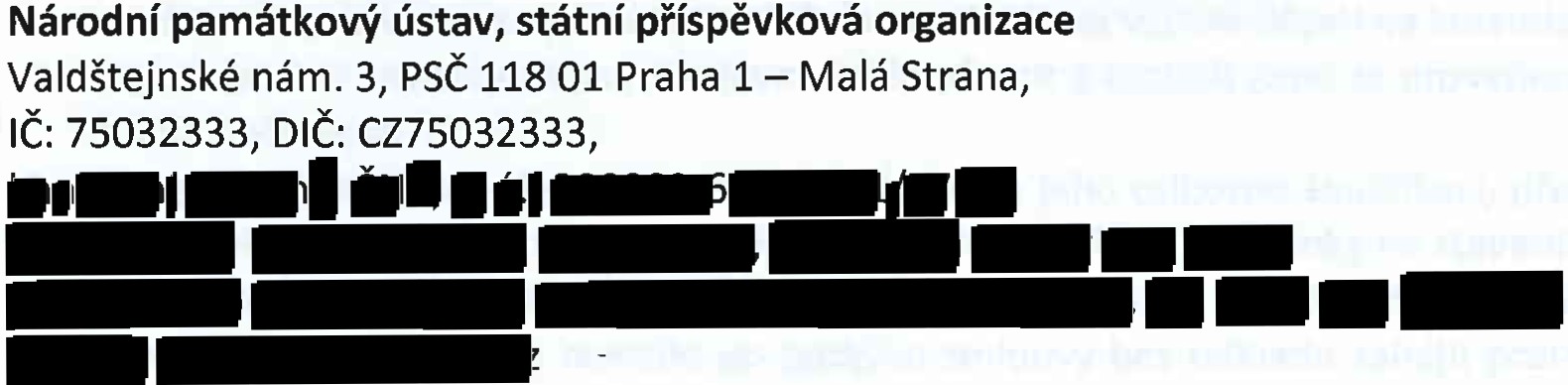 Národní památkový ústav, správa SHZ Bečov adresa: Bečov nad TeplouNáměstí 5. května 13PSČ 364 64(dále jen „objednatel")aLesní společnost Bečov s.r.o. se sídlem: Karlovarská 305 364 64 Bečov nad TeplouIČ: 45356165DIČ: CZ699001212č. smlouvy (vzor Sb): 2026H1170030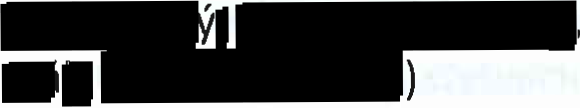 jako smluvní strany uzavřely v souladu se zákonem č. 89/2012 Sb., občanský zákoník, níže uvedeného dne, měsíce a roku tutosmlouvu o dílo:Článek I. Účastníci smlouvyZhotovitel prohlašuje, že je způsobilý k provedení prací tvořících předmět této smlouvy o dílo.Článek li.Předmět smlouvy - určení díla:Zhotovitel se touto smlouvou zavazuje v nemovitosti: státní hrad a zámek Bečov, provést pro objednatele na svůj náklad a na svoje nebezpečí toto dílo:Zábradlí v ul. Pod zámkemDílo je specifikováno těmito dokumenty:Závazné  stanovisko  vydané  Krajským  úřadem  Karlovarského  kraje dne	-pod  č.j. 450/KR/09-08nabídkou zhotovitele ze dne z _Objednatel i zhotovitel prohlašují, že jsou s těmito dokumenty obeznámeni. Předmětem díla je provedení všech činností, prací, dodávek obsažených v projektové dokumentaci,jejím případném doplnění nebo rozpočtu a jeho dohodnutých změn. Dále jsou předmětem díla i položky výše výslovně neuvedené, pokud o nich zhotovitel věděl nebo na základě své odborné kvalifikace měl či mohl vě-dět, že provedení takových dodávek je k řádnému a kvalitnímu zhotovení díla třeba.Předmětem díla jsou i výkony a jednání ve vztahu k třetím osobám či orgánům státní správy jako např. strana 1(celkem 7)součinnost potřebná k vydání kolaudačního  rozhodnutí včetně účasti na kolaudačním řízení.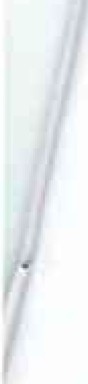 Objednatel se zavazuje řádně zhotovené dílo převzít a zaplatit cenu za provedení díla dle podmínek stanovených touto  smlouvou .Zhotovitel prohlašuje, že v rozsahu odpovídajícím jeho odborné kvalifikaci, před podpisem této smlouvy o dílo řádně překontroloval veškeré projektové podklady. Místní podmínky na staveništi shledal zhotovitel bez závad a způsobilé k zahájení zhotovení díla. Zhotovitel prohlašuje, že neexistuje žádná nejasnost, technická či právní překážka, pro kterou by nemohl po podpisu smlouvy bez odkladu zahájit práce na zhotovení díla a dílo řádně dokončit. Zhotovitel prohlašuje, že zadání je kompletní a nepotřebuje žádné změny či úpravy. Zhotovitel nese v rámci sjednané ceny veškeré náklady související se zařízením staveniště, přesunem hmot na staveništi, likvidaci odpadu jakož i všechny ostatním náklady, jejichž vynaložení lze v souvislosti se zhotovením díla předpokládat.Dílo bude předáno objednateli způsobilé sloužit svému účelu, kompletně hotové bez vad a nedodělků, ve všech svých částech kompletní včetně všech potřebných atestů, certifikátů  či  jiných  obvyklou  obchodní  praxí zavedených  dokladů.Ill.Doba plnění:Smluvní strany se dohodly na provedení díla v následujících termínech:Zahájení prací: 5 dní od účinnosti smlouvyDokončení a předání díla do	-Zhotovitel je dílo nebo jeho části oprávněn provést před termínem sjednaným v odst. 1tohoto článku smlouvy.Výše uvedené termíny se přiměřeně prodlužují v těchto případech:při neplnění platebních podmínek objednatelem dle čl. VI. smlouvyjestliže objednatel nebo osoby k tomu oprávněné písemně přeruší provádění dílajestliže objednatel neposkytne součinnost dle čl. VIII.,odst. 8. smlouvyv případě vyšší moci viz. čl. XII., odst. 5. smlouvyV případě okolností označovaných jako vyšší moc se smluvní strany zavazují jednat  o přiměřené úpravě termínu zhotovení díla či jeho jednotlivých  etap.Ve vztahu k povinnosti předat staveniště platí toto:Před zahájením provádění díla předá objednatel zhotoviteli protokolárně staveništěSoučástí předání staveniště jsou následující povinnosti objednatele:staveniště bude předáno celé a prosté práv a nároků třetích osob,budou určeny napojovací body elektrické energie a vody.Užívání plochy staveniště zhotovitelem je bezplatné. Zhotovitel má právo zřídit na svůj náklad na ploše staveniště veškerá zařízení nezbytná pro provedení díla.Jiní zhotovitelé objednatele smějí vstupovat na staveniště, zřizovat zde své zařízení staveniště a provádět práce na nepředaném díle výhradně jen po písemném souhlasu zhotovitele a v souladu s platnými právními předpisy.V hranicích staveniště zhotovitel zodpovídá za bezpečnost a ochranu zdraví (BAOZ) a požární ochranu (PO) svých zaměstnanců, jakož i ostatních osob, které se s jeho vědomím pohybují po staveništi.Zhotovitel vyklidí staveniště do sedmi dnů po podpisu Protokolu o předání a převzetí díla.Článek IV.SubdodávkyZhotovitel je dle § 2589 občanského zákoníku oprávněn použít ke zhotovení díla subdodavatele, jejichž objem prací je větší než jedna třetina hodnoty zakázky jen s předchozím písemným souhlasem objednatele. Pokud se objednatel do jednoho týdne nevyjádří k písemnému požadavku zhotovitele o souhlas s vybraným subdodavatelem, má se za to, že souhlas byl dán. Použije-li zhotovitel kičásti díla subdodavatele, nese zhotovitel odpovědnost za provedené práce stejně jako by prováděl dílo sám.Mezi účastníky je nesporné, že objednatel neudělil zhotoviteli žádné pověření sjednávat na zhotovení  díla jakékoliv osoby jménem objednatele. Každá taková osoba bude zaměstnávaná nebo jinak smluvně zapojená do procesu zhotovení díla a  placena  zhotovitelem.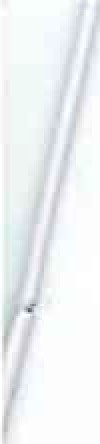 Článek V.Vlastnické právo k zhotovované věci a nebezpečí škody na ní1. Vlastnické právo ke zhotovenému dílo v celém rozsahu svědčí objednateli. Bez ohledu na výhradu vlastnického práva objednatele nese nebezpečí škody na zhotovované věci zhotovitel. Toto nebezpečí nese zhotovitel počínaje dnem převzetí staveniště do dne předání díla objednateli.Článek VI.Cena díla a platební podmínkyÚčastníci mezi sebou sjednali pevnou celkovou cenu za zhotovení díla na základě zákona č. 526/1990 Sb.,  o cenách, v platném znění, a činí částku v českých korunách:5.000,- Kč bez DPH za jeden zábradelní kus.Celkový počet kusů se předpokládá 16 ks, takže cena celkem nepřesáhne 80.000,- Kč bez DPHCena za dílo stanovená v čl. VI. odst. 1této smlouvy je konečná a nepřekročitelná. Cena za dílo zahrnuje veškeré náklady zhotovitele související s realizací díla a jeho předáním objednateli. V ceně jsou zahrnuty veškeré práce, dodávky, výkony a služby nutné ke zhotovení díla. V ceně jsou dále zahrnuty i veškeré další případné nutné projektové náklady na provedení díla.Objednatel neposkytuje zhotoviteli žádné zálohy.Pokud dojde k rozšíření rozsahu předmětu díla na základě požadavku objednatele nebo na základě předchozí dohody s ním, bude to předmětem písemného dodatku k této smlouvě s úpravou dohodnuté ceny. Jakékoliv vícepráce musí být předem písemně odsouhlaseny a oceněny.Změna ceny díla bude po písemném odsouhlasení ze strany objednatele provedena pouze v těchto případech: při objednatelem vyvolané změně díla oproti jeho specifikaci, popsané v čl. li. smlouvyv případě, že lhůta provedení prací bude z důvodů na straně objednatele delší o více jak 12 měsíců - cena bude v tomto případě zvýšena o zhotovitelem skutečně vynaložené a prokázané náklady, spojené s tímto prodloužením.Změny díla (vícepráce, méněpráce) budou oceňovány takto: s využitím cen dle ceníků (cenové soustavy),pokud ceníky (cenové soustavy) neobsahují  příslušnou jednotkovou cenu, bude zhotovitelem navržena jednotková cena ve výši, obvyklé v době provádění díla,S. Podkladem pro vystavení příslušné faktury a pro její úhradu bude výkaz prací, podepsaný oprávněnými zástupci objednatele, potvrzující splnění podmínky proplacení příslušné faktury. Zhotovitel předloží výkaz prací objednateli nejdříve následující den po té, kdy byla podmínka jeho vystavení splněna. Zástupce objednatele je povinen se k němu vyjádřit (potvrdit ho, nebo uvést písemně důvody odmítnutí) v termínu do deseti pracovních dní po jeho převzetí. Po marném uplynutí této lhůty se má za to, že zjišťovací protokol byl vystaven oprávněně a zhotovitel má právo na vystavení příslušné dílčí faktury a její úhradu.Účastníci smlouvy se dohodli, že odměna bude zhotoviteli vyplacena na základě faktury se splatností nejméně 21 dní. Fakturu je zhotovitel oprávněn vystavit po řádném provedení a předání celého předmětu smlouvyFaktura musí obsahovat všechny náležitosti dle této smlouvy a dle příslušných právních předpisů, jinak je objednatel oprávněn ji do data splatnosti vrátit s tím, že zhotovitel je poté povinen vystavit  novou  s novým termínem  splatnosti. V takovém  případě není objednatel v prodlení s úhradouNárok na zaplacení ceny díla či na sjednané smluvní pokuty není zhotovitel a ani objednatel oprávněn postoupit třetí osobě s tím, že takové případné postoupení by odporovalo dohodě účastníků a bylo neplatné.Zhotovitel prohlašuje, že ke dni podpisu této smlouvy není nespolehlivým plátcem DPH ve smyslu § 106 zákona o dani z přidané hodnoty, ve znění pozdějších předpisů, a není veden v registru nespolehlivých plátců DPH. Zhotovitel dále prohlašuje, že souhlasí s tím, aby v případě_ jeho vedení v registru nespolehlivých plátců DPH byla Objednatelem odváděna DPH přímo správci daně.Zhotovitel se zavazuje, že v případě, pokud se stane nespolehlivým plátcem daně, bude nejpozději do pěti kalendářních  dnů ode dne, kdy tato skutečnost  nastala, o ní Objednatele  informovat. Dnem, kdy ZhotovitelObjednatele informoval, se rozumí den, kdy Objednatel předmětnou informaci prokazatelně obdržel. Při nesplnění nebo opožděném splnění této povinnosti je Zhotovitel povinen uhradit Objednateli smluvní pokutu ve výši sazby DPH v Kč ve výši, uvedené v odst. 3.2 písm. b. této smlouvy. Uhrazení smluvní pokuty nemá vliv na uplatnění nároku náhrady vzniklé škody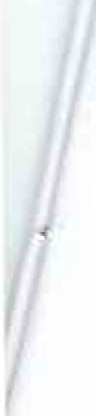 Článek VII.Odpovědnost za vady, odpovědnost za škodu a záruka za jakost1. Zhotovitel odpovídá za úplné a kvalitní provedení předmětu díla bez vad a nedodělků, jakož i za kvalitu výrobků a materiálů použitého k jeho zhotovení.Zhotovitel je povinen odstranit bez prodlení a bezplatně zjištěné vady svých prací nebo dodávek.Zhotovitel odpovídá za škody způsobené při realizaci díla nebo v souvislosti s ní objednateli nebo třetím osobám podle obecně platných předpisů.Zhotovitel se zavazuje učinit potřebná účinná opatření k zamezení vzniku škod či k její případné náhradě.S. Zhotovitel je povinen uzavřít pojistnou smlouvu na odpovědnost za škodu jakož i pojistit předmět díla do výše pojistného plnění nejméně 75 % ceny díla. Zhotovitel se zavazuje seznámit objednatele s podmínkami uzavřené pojistné smlouvy, a to nejpozději do 7 dnů od zahájení prací. Objednatel díla může zadržet platby za předmět smlouvy až do splnění povinnosti uvedené v tomto odstavci.Smluvní strany si sjednávající záruční dobu pro zhotovené dílo v délce 60 měsíců. Tato lhůta počíná běžet předáním díla.Záruční doba na reklamovanou část díla neběží po dobu počínající dnem uplatnění reklamace a končící dnem odstranění vady.Článek VIII.Zhotovení díla, předání a převzetí dílaZhotovitel je povinen udržovat na staveništi pořádek, zajistit odpovídajícím způsobem ekologickou likvidaci stavebního odpadu a zajistit, aby pozemky, na kterých je stavba prováděna či stavba samotná nebyly kontaminovány závadnými látkami. Zařízení staveniště, energie potřebná k provádění díla, jakož i všechny další náklady spojené s jeho zhotovením budou zajištěny na náklad zhotovitele.Zhotovitel se při provádění díla zavazuje neomezovat veřejná prostranství, či jiné dotčené pozemky, neobtěžovat třetí osoby hlukem, pachem, emisemi, vibracemi  exhalacemi nad míru nezbytně nutnou k provedení díla. Zavazuje se postupovat tak, aby minimalizoval nepříznivé vlivy na životní prostředí a okolí stavby.Zhotovitel zajistí, aby stavba probíhala pod odborným dozorem kvalifikovaných a oprávněných osob, který budegarantovat dodržování technologických postupů. Zhotovitel dále odpovídá za to, že odborné práce nebo činnosti,.na které sám nemá živnostenská oprávnění, nebo nejsou zapsány v obchodním rejstříku, budou provedenyvýhradně subdodavateli s odpovídající odbornou způsobilostí. Doklady o této jejich způsobilosti předloží zhotoviteli spolu se žádostí dle čl. IV smlouvy.Práce na objektu podléhají zákonu č. 20/1987 Sb., o státní památkové péči v platném znění a ve znění prováděcích předpisů. Zhotovitel bude dbát pokynů zaměstnance objednatele - TDS Aleše Kubíska, který zabezpečuje odborný dohled nad prováděním obnovy kulturní památky. Nedodržení povinností zhotovitele dle tohoto odstavce se považuje za podstatné porušení smlouvy a objednatel má právo od smlouvy odstoupit.S. Zhotovitel se zavazuje v průběhu provádění díla umožnit objednateli nebo jeho zástupci pravidelné prohlídky a kontrolu průběhu stavby. K takové prohlídce vyzve objednatele v dostatečném předstihu vždy, kdy bude docházet k zakrytí částí díla. V případě, že zhotovitel poruší své povinnosti informovat objednatele o zakrývání částí díla, je objednatel oprávněn požadovat odkrytí na náklady zhotovitele. Nebude-li možno účast objednatele či zhotovitele zajistit a provádění prací z technologického hlediska nesnese odklaqu, bude zakrytí takových prací zadokumentováno fotografiemi. V případě, že objednatel má za to, že činnost zhotovitele je v rozporu s projektovou dokumentací, příslušnými normami, předpisy a-touto smlouvou, upozorní na to písemně zhotovitele neprodleně poté, co tuto skutečnost zjistil nebo mohl zjistit, nejpozději pak do sedmi kalendářních dnů. Jinak se má za to, že se způsobem provádění díla souhlasí.Po zhotovení díla vyzve zhotovitel objednatele písemně k převzetí díla a to nejpozději tři pracovní dny předtermínem předání. Za řádně zhotovené dílo se považuje vyzkoušené dílo, funkční ve všech svých částech, bez vad a nedodělků a zhotovené ve vlastnostech předpokládaných projektem a touto smlouvou. Dílo se  považuje  za řádně dokončené a objednatelem  převzaté oboustranným  podpisem protokolu o předání a převzetí díla.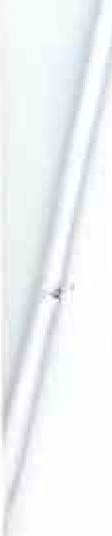 Jestliže objednatel odmítne převzetí díla, sepíše se o tom zápis, ve kterém smluvní strany uvedou svá stanoviska a důvody. Objednatel není oprávněn odmítnout převzít hotové dílo, které splňuje technické parametry a je funkční, pro ojedinělé drobné vady, které samy o sobě ani ve spojení s jinými nebrání užívání stavby funkčně nebo esteticky, ani její užívání podstatným způsobem neomezují.Objednatel se zavazuje poskytnout zhotoviteli při provádění díla potřebnou součinnost, zejména na základě požadavků zhotovitele vydat a učinit doplňující rozhodnutí, poskytovat souhlasy či pokyny k provádění díla, pokud si je zhotovitel vyžádá.Objednatel a zhotovitel se zavazují vzájemně se podporovat v plnění smluvních povinností a při provádění díla. Objednatel souhlasí s tím, že zhotovitel si  v průběhu realizace díla a po jeho  dokončení  vyhotoví  pro svoji potřebu fotografickou a video dokumentaci díla. Objednatel souhlasí s tím, že zhotovitel použije fotografickou  a video dokumentaci dokončeného  díla pro účely veřejné  prezentace svých referencí.Oprávněným zástupcem zhotovitele je Aleš Svoboda. Je oprávněn zastupovat objednatele v tomto rozsahu:řídí a zodpovídá za realizaci díla,vystavuje podklady pro vystavení faktur a zálohových listů,provádí předávání dílčích stavebních prací a dokončeného díla objednateli,projedná a odsouhlasuje změny projektu, materiálů a dodávek,projednává a odsouhlasuje změny množství a cen realizovaných prací a dodávaného materiáluzastupuje zhotovitele při všech jednáních stran předmětu smlouvy .Oprávněným zástupcem objednatele je Aleš Kubísek, který zastává současně funkci technického dozoru.Pokud nebude plnou mocí vymezeno jinak, je technický zástupce oprávněn zastupovat objednatele v tomto rozsahu:provádí kontrolu provádění díla ve vztahu k projektové dokumentaci, oceněnému výkazu výměr, smlouvě a technickým normám a stavebnímu povolení,přebírá od zhotovitele dílčí stavební práce a dokončené dílo,projednává a odsouhlasuje  změny projektové dokumentace, materiálů a dodávek,projednává a odsouhlasuje změny množství a cen realizovaných prací, dodávek a materiálů,odsouhlasuje  podklady (zjišťovací protokoly) pro faktury a zálohové listy zhotovitele,zastupuje objednatele při všech technických jednáních stran předmětu smlouvy .Článek IX.Práva a povinnosti zhotovitele1. Zhotovitel se zavazuje provést dílo v souladu s platnými právními předpisy, s potřebnou odbornou péčí, na své nebezpečí ve sjednané době.  Za prováděné dílo nese  odpovědnost až do jeho řádného ukončení a předání objednavateli.Zhotovitel se zavazuje při zhotovení díla postupovat podle průběžných pokynů objednavatele, nedodržení se považuje za podstatné porušení smlouvy a objednatel má právo od smlouvy odstoupit.Při provádění díla na základě průběžných pokynů objednavatele postupuje zhotovitel s odbornou péčí a samostatně.Zhotovitel je povinen před prováděním díla zjistit překážky a v průběhu provádění díla i skryté překážky bránící jeho řádnému dokončení. Je povinen to bez zbytečného odkladu oznámit objednavateli a navrhnout mu změnu způsobu provádění díla. Do dosažení dohody o změně je oprávněn provádění díla přerušit.S. Zhotovitel je povinen upozornit objednavatele na nevhodnou povahu věcí předaných mu objednatelem. Stejnou povinnost má zhotovitel i tehdy, požaduje-li objednatel, aby dílo bylo provedeno podle pokynů, které jsou nevhodné.Zhotovitel je povinen předat řádně dokončené dílo v termínu uvedeném v téo smlouvě nebo jejich dodatcích. Je povinen předem vyzvat objednavatele k převzetí řádně dokončeného díla nebo jeho smluvně dohodnutých částí. O předání bude sepsán písemný protokol o předání·a převzetí díla podepsaný oběma smluvními stranami.Zhotovitel před zahájením  prací předá objednavateli seznam  pracovníků, kteří budou smluvní dílo provádět, a to včetně pracovníků subdodavatelských  firem. Tento seznam bude zhotovitel  průběžně aktualizovat. Zajistí,aby se jeho  pracovníci pohybovali pouze v prostorách určených objednavatelem.  Současně  zajistí, aby k prováděnídíla byly využívány pouze osoby (trestně) bezúhonné. Objednatel má právo kontroly dokladů o školení BOZP a PO, zdravotní způsobilosti a kvalifikaci jeho zaměstnanců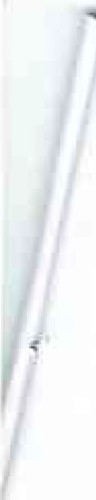 Na požádání objednavatele je povinen předložit doklady o materiálu použitém pro zhotovení díla .Zhotovitel odpovídá za dodržování platných právních předpisů BOZP a PO.Zhotovitel se zavazuje dbát o to, aby při provádění díla nebyl narušen provoz správy památkového objektu, resp. byl narušován minimálně.Zhotovitel se zavazuje během plnění smlouvy i po ukončení smlouvy zachovávat mlčenlivost o všech dalších skutečnostech, o kterých se dozví od objednavatele v souvislosti s plněním smlouvy.Článek X.Práva a povinnosti objednavateleObjednavatel má právo kontroly díla v každé fázi jeho provádění. K tomuto se zhotovitel zavazuje poskytnout objednateli nezbytnou součinnost. Zjistí-li, že zhotovitel porušuje svou povinnost, může požadovat, aby zhotovitel odstranil vady takto vzniklé či zajistil jinak nápravu a prováděl dílo řádným způsobem. Neučiní-li tak zhotovitel na základě výzvy objednatele, je objednatel oprávněn od této smlouvy odstoupit.Objednavatel se zavazuje ve lhůtě sjednané pro provedení díla řádně ukončené dílo převzít a ve sjednané výši a sjednaným způsobem zaplatit cenu za dílo.Objednavatel si vyhrazuje právo posunout nebo odložit začátek provádění díla s ohledem a v závislosti na výši disponibilních prostředků pro financování díla. Objednavatel je oprávněn z důvodu nedostatku finančních prostředků zmenšit rozsah díla nebo provádění díla přerušit nebo zcela ukončit před dokončením díla a od smlouvy odstoupit. V případě, že objednatel bude nucen z důvodu nedostatku finančních prostředků tato práva uplatnit, nemá zhotovitel žádné právo finančního postihu vůči objednavateli z důvodu posunutí, zmenšení rozsahu, přerušení nebo předčasného ukončení díla.Objednavatel je oprávněn termíny realizace díla prodloužit, případně práce přerušit, v takovém případě je povinen zaplatit zhotoviteli veškeré skutečné práce a dodaný materiál. V případě, že objednavatel bude nucen z důvodu nedostatku finančních prostředků tato práva uplatnit, nemá zhotovitel žádné právo finančního postihu vůči objednateli z důvodu posunutí, zmenšení rozsahu, přerušení nebo předčasného ukončení díla .Objednavatel zajistí zhotoviteli bezplatný odběr elektrické energie pro provádění díla.XI.Smluvní pokutyPokud bude zhotovitel v prodlení proti termínu předání a převzetí díla sjednanému podle smlouvy, je povinen zaplatit objednateli smluvní pokutu ve výši 0,2 % z ceny díla za každý izapočatý den prodlení, a to formou slevy z ceny díla.Pokud bude zhotovitel v prodlení proti kterémukoliv smluvně ujednanému dílčímu termínu plnění části díla, je povinen zaplatit objednateli smluvní pokutu ve výši 0,2 % z části ceny díla odpovídajícímu konkrétnímu dílčímu plnění za každý i započatý den prodlení, a to formou slevy z ceny díla.Při prodlení s odstraněním vad a nedodělků v přiměřeném dohodnutém termínu zaplatí zhotovitel objednateli pokutu ve výši 1000 Kč za každou vadu či nedodělek a každý den prodlení počínaje dnem, na který bylo odstranění vady či nedodělku dohodnuto až do doby úplného odstranění vady či nedodělku.Při plnění zakázky pomocí jiných osob, kromě subdodávek, předem neodsouhlasených zadavatelem 50.000 Kč, a to za každý jednotlivý případ, a to formou slevy z ceny díla.Za porušení povinnosti mlčenlivosti specifikované v této smlouvě je zhotovitel povinen uhradit objednateli smluvní pokutu ve výši 10. 000 Kč, a to za každý jednotlivý případ porušení povinnosti, formou slevy z ceny díla.Za pozdní úhradu faktury zaplatí objednatel zhotoviteli zákonný úrok z prodlení dle platných právních předpisů.Smluvní pokuty jsou splatné do 15-ti dnů od písemného vyúčtování odeslaného druhé smluvní straně doporučeným dopisem. Ve vztahu k náhradě škody vzniklé porušením smlUVf1Í povinnosti platí, že právo na její náhradu není zaplacením smluvní pokuty dotčeno . Odstoupením od smlouvy není dotčen nárok na zaplacení smluvní pokuty ani nároky na náhradu škody.Smluvní strany se osvobozují od odpovědnosti za částečné nebo úplné nesplnění smluvních závazků, jestliže se tak stalo v důsledku vyšší moci. Za vyšší moc se pokládají okolnosti, které vznikly po uzavření smlouvy v důsledku  stranami  nepředvídatelných  a  jiných  neodvratitelných  událostí  mimořádné  povahy,  které  mají(Vzor Sb) bezprostředně vliv na plnění předmětu smlouvy a které nebylo možné předvídat a jakkoliv jejich vliv na plnění předmětu smlouvy odvrátit.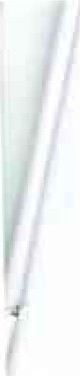 XII.Odstoupení od smlouvyOdstoupení od smlouvy je mozne za podmínek stanovených zákonem či touto smlouvou. Odstoupení od smlouvy je platné a účinné okamžikem doručení projevu vůle směřujícího k odstoupení od smlouvy.Objednatel je od smlouvy kromě jiných ve smlouvě sjednaných důvodů oprávněn odstoupit při podstatném porušení smlouvy zhotovitelem, a to zejména při:prodlení s prováděním díla o dobu delší než 30 dní.zjištění závažných nedostatků či chyb významně snižující kvalitu nebo hodnotu díla, jakož i jiná závažná porušení smlouvy, v důsledku kterých bude nebo může být zhotovení díla co do termínů i kvality zásadně ohroženoZhotovitel má právo od smlouvy odstoupit v případě, že překážky na straně objednatele mu dlouhodobě znemožňují řádné provádění díla.Objednatel je smlouvu oprávněn vypovědět i bez udání důvodu, přičemž výpovědní lhůta činí 7 kalendářních dní a začíná běžet dnem po doručení písemné výpovědi druhé smluvní straně.XIII.Ustanovení přechodná a závěrečnáTato smlouva byla sepsána ve dvou vyhotoveních. Každá ze smluvních stran obdržela po jednom totožném vyhotovení.Smlouvu je možno měnit či doplňovat výhradně písemně číslovanými dodatky. Platnost a účinnost takových dodatků nastává, pokud se strany nedohodnou j inak, podpisem oprávněných zástupců obou smluvních stran.Účastníci prohlašuj í, že tuto smlouvu uzavřeli podle své pravé a svobodné vůle prosté omylů, nikoliv v tísni a že vzájemné plnění dle této smlouvy není v hrubém nepoměru. Smlouva je pro obě smluvní strany určitá a srozumitelná .Tato smlouva nabývá platnosti dnem jejího podpisu oběma smluvními stranami a účinnosti dle Zákona č.340/2015 Sb., o zvláštních podmínkách účinnosti některých smluv, uveřejňování těchto smluv a o registru smluv (zákon o registru smluv ).Přílohy : cenová nabídka zhotovitele ze dne z -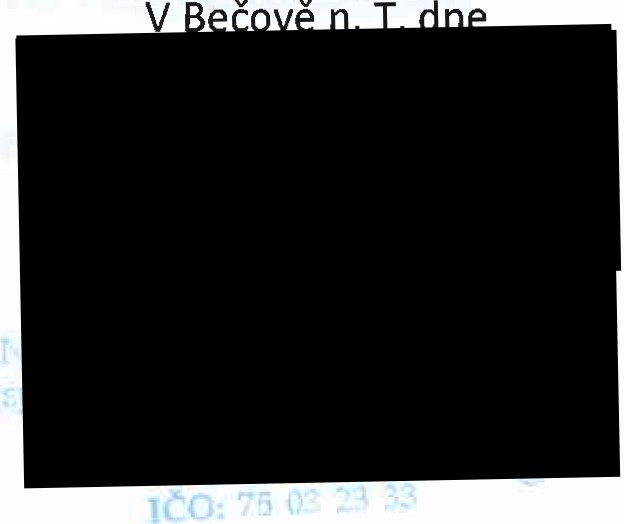 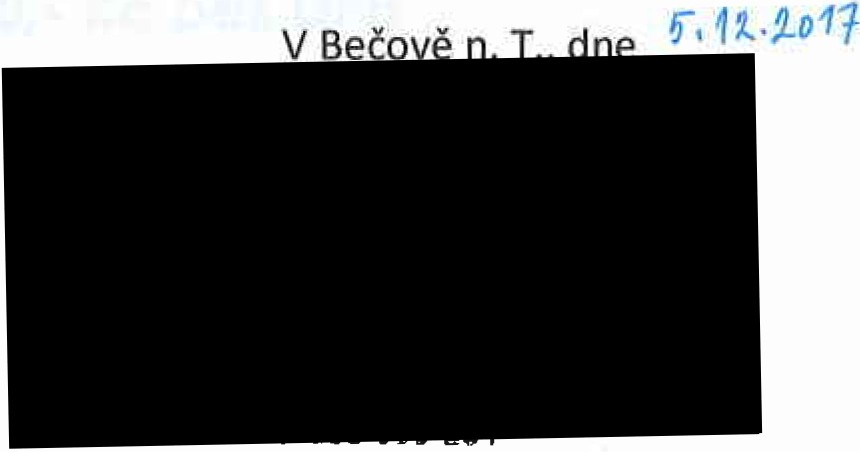 LES NÍ S PO LEČNOST B EČOV , S. R.O.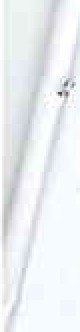 Karlovarská 305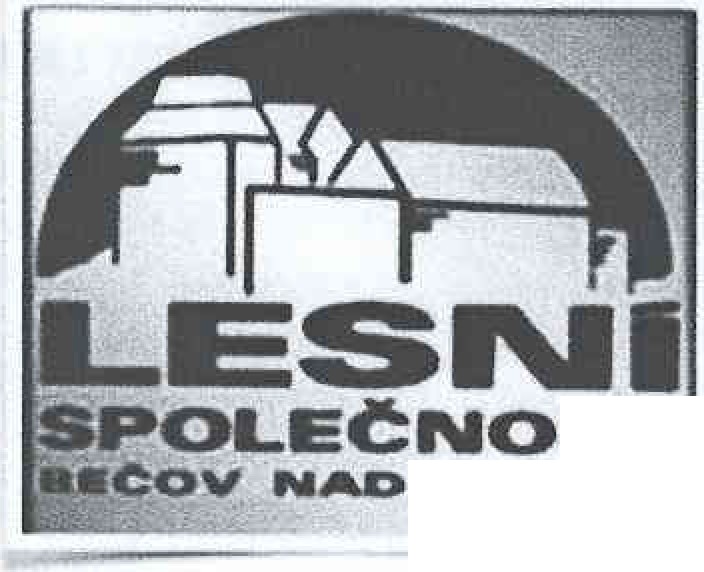 364 64 Bečov nad TeplouIČ: 453561 65DIČ: CZ699001 21 204.12.201 7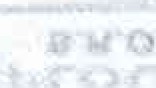 Národní památkový ústav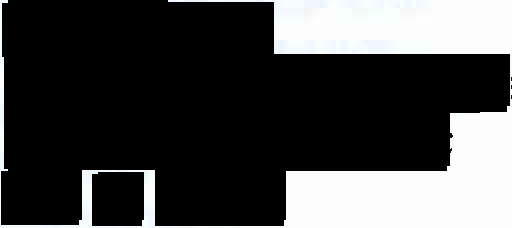 Do brý den,zasílám Vám cenovou nabídku na Vámi poptávanou výrobu a osazení 1 6 ks dílců záb­ radlí na stavbu : „SHZ Bečov - oprava terasních zdí v ul. Pod zámkem".Cena je stanovena na 1 ks dílu dle Vámi dodaného schématu z modřínového materiálu včetně  montáže do  předem připravených  patek.Cena za  1 ks včetně  montáže:	5.000, - Kč bez DPHV příloze zasílám výpis z OR.S  pozdravem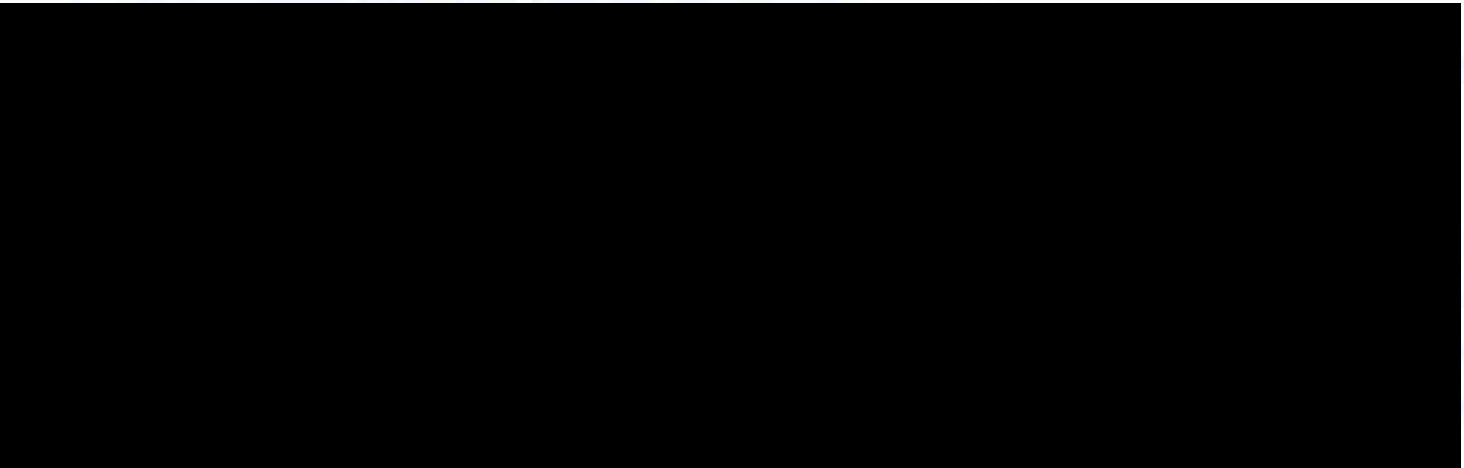 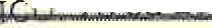 Firma: WUf ' .fJ>o LEtiJJOJr		li I:../.· o· Předmět smlouvy :		Lovv	o 'J>}Lo	- Objekt:   J..{	UFirma: WUf ' .fJ>o LEtiJJOJr		li I:../.· o· Předmět smlouvy :		Lovv	o 'J>}Lo	- Objekt:   J..{	UFirma: WUf ' .fJ>o LEtiJJOJr		li I:../.· o· Předmět smlouvy :		Lovv	o 'J>}Lo	- Objekt:   J..{	UFirma: WUf ' .fJ>o LEtiJJOJr		li I:../.· o· Předmět smlouvy :		Lovv	o 'J>}Lo	- Objekt:   J..{	UFirma: WUf ' .fJ>o LEtiJJOJr		li I:../.· o· Předmět smlouvy :		Lovv	o 'J>}Lo	- Objekt:   J..{	UEv. číslo uzavřeně smlouvy : .JJt.aJ..;//..ÝfJa.Jo ,Lť  U	Vl . 701>	Alft'1Číslo jednací smlouvy:Ev. číslo uzavřeně smlouvy : .JJt.aJ..;//..ÝfJa.Jo ,Lť  U	Vl . 701>	Alft'1Číslo jednací smlouvy:Ev. číslo uzavřeně smlouvy : .JJt.aJ..;//..ÝfJa.Jo ,Lť  U	Vl . 701>	Alft'1Číslo jednací smlouvy:'„ „•• ......--    - -NÁRODN1 pAblÁT&Ov1° 'ÓBTAVspráva sl. bradu a 7ilm.\<:U SECOV 364 64 Bečov nad Teploutel./ fa.x +:o 353 9ii 39@1.	eOdůvodněni :- nescení'